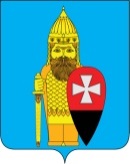 СОВЕТ ДЕПУТАТОВ ПОСЕЛЕНИЯ ВОРОНОВСКОЕ В ГОРОДЕ МОСКВЕРЕШЕНИЕот 30 ноября 2016 года № 12/07   Об утверждении предельных расценок на работы по комплексному содержанию объектов дорожного хозяйства местного значения поселения Вороновское для категорий 8а, 8б, 8в        В соответствии с Федеральным законом от 08 ноября 2007 года № 257-ФЗ «Об автомобильных дорогах и о дорожной деятельности в Российской Федерации и о внесении изменений в отдельные законодательные акты Российской Федерации», распоряжением Департамента экономической политики и развития города Москвы от 06 октября 2016 года № 31-Р «О признании утратившими силу распоряжений Департамента экономической политики и развития города Москвы», решениями Совета депутатов поселения Вороновское от 06 апреля 2016 года № 05/13 «Об утверждении Регламента «Содержание автомобильных дорог местного значения (объектов дорожного хозяйства) в поселении Вороновское города Москвы», от 05 июля 2016 года № 08/01 «О внесении изменений в решение Совета депутатов поселения Вороновское от 06.04.2016 года № 05/13 «Об утверждении Регламента «Содержание автомобильных дорог местного значения (объектов дорожного хозяйства) в поселении Вороновское города Москвы», в целях улучшения организации работы по содержанию объектов дорожного хозяйства местного значения в поселении Вороновское; Совет депутатов поселения Вороновское решил:   1. Утвердить и ввести в действие предельные расценки на работы по комплексному содержанию объектов дорожного хозяйства местного значения поселения Вороновское города Москвы для категорий 8а, 86, 8в в зимний период (Приложение 1).   2. Утвердить и ввести в действие предельные расценки на работы по комплексному содержанию объектов дорожного хозяйства местного значения поселения Вороновское города Москвы для категорий 8а, 86, 8в в летний период (Приложение 2).   3. Настоящее решение вступает в силу с 01 января 2017 года.        4. Опубликовать настоящее решение в бюллетене «Московский муниципальный вестник» и на официальном сайте администрации поселения Вороновское в информационно-телекоммуникационной сети «Интернет».    5. Контроль за исполнением настоящего решения возложить на Главу поселения Вороновское М.К. Исаева. Глава поселения Вороновское                                                                      	М. К. ИсаевПриложение № 1к решению Совета депутатовпоселения Вороновскоеот 30 ноября 2016 года № 12/07         ПРЕДЕЛЬНЫЕ РАСЦЕНКИна работы по комплексному содержанию объектов дорожного хозяйства местного значения поселения Вороновское Троицкого административного округа г. Москвы для категорий 8а, 8б, 8в в зимний период (без НДС) *Период зимней уборки устанавливается с 1 ноября по 15 апреля.**Расценки без учета НДСПриложение № 2к решению Совета депутатовпоселения Вороновское от 30 ноября 2016 года № 12/07        ПРЕДЕЛЬНЫЕ РАСЦЕНКИна работы по комплексному содержанию объектов дорожного хозяйства местного значения поселения Вороновское Троицкого административного округа г. Москвыдля категорий 8а, 8б, 8в в летний период (без НДС)*Период летней уборки устанавливается с 16 апреля по 31 октября**Расценки без учета НДС№ п/пНаименование технологических операцийЕдиница измеренияКатегории ОДХ с типом покрытия:Категории ОДХ с типом покрытия:Категории ОДХ с типом покрытия:Категории ОДХ с типом покрытия:№ п/пНаименование технологических операцийЕдиница измеренияусовершенствованнымусовершенствованнымусовершенствованнымпереходным№ п/пНаименование технологических операцийЕдиница измерения8а8б8в8в12345671.Комплексное содержание проезжей части, включая парковочное пространством278,51 49,71 34,18 15,24 в том числе:1.1.Уборка проезжей части:м270,48 41,68 26,15 15,24 1.2.Техническое содержанием28,03 8,03 8,03 -2.Комплексное содержание тротуаров (механизированная уборка тротуаров)м240,37 31,50 31,50 31,50 в том числе:2.1.Механизированная уборкам239,16 30,29 30,29 30,29 2.2.Техническое содержанием21,21 1,21 1,21 1,21 3.Комплексное содержание тротуаров (ручная уборка тротуаров)м2168,21 168,21 168,21 168,21 в том числе:3.1.Ручная уборкам2167,00 167,00 167,00 167,00 3.2.Техническое содержанием21,21 1,21 1,21 1,21 4.Уборка обочин от снегам20,70 0,70 23,37 23,37 5.Ручная уборка посадочных площадок (с вывозом мусора)м2369,26 331,40 331,40 331,40 6.Перекидка снежного вала роторомм23,80 3,80 3,80 3,80 7.Уборка дорожных знаков (до 1 м2)1 знак640,04 640,04 640,04 640,04 8.Уборка дорожных и навигационных указателей (от 1 до 13 м2)1 указатель1 449,51 1 449,51 1 449,51 1 449,51 9.Уборка информационного щита (от 13 м2 и выше)1 щит2 108,38 2 108,38 2 108,38 2 108,38 10.Комплексное содержание (дорожных, пешеходных) огражденийп.м.121,45 121,45 121,45 121,45 в том числе:10.1.Уборка ограждений (барьерных, пешеходных)п.м.100,58 100,58 100,58 100,58 10.2.Техническое содержаниеп.м.20,87 20,87 20,87 20,87 11.Уборка буферов безопасности1 буфер3 503,53 3 503,53 3 503,53 -12.Погрузка и транспортировка 1 куб. м снега с площади вывоза снега1 куб. м снега с площади вывоза снега52,48 52,48 52,48 -№ п/пНаименование технологических операцийЕдиница измеренияКатегории ОДХ с типом покрытия:Категории ОДХ с типом покрытия:Категории ОДХ с типом покрытия:Категории ОДХ с типом покрытия:Категории ОДХ с типом покрытия:№ п/пНаименование технологических операцийЕдиница измеренияусовершенствованнымусовершенствованнымусовершенствованнымпереходнымпереходным№ п/пНаименование технологических операцийЕдиница измерения8а8б8в8б8в123456781.Комплексное содержание проезжей части дорог и парковочного пространства, включая велодорожкикв. м78,7069,1834,4325,623,29в том числе:1.1.Уборкакв. м62,5953,0618,3225,623,291.2.Техническое содержаниекв. м16,1116,1116,11--2.Комплексное содержание тротуаров (мех. уборка)кв. м35,1627,7326,7723,6622,75в том числе:2.1.Механизированная уборкакв. м28,6421,2120,2517,1416,232.2.Техническое содержаниекв. м6,526,526,526,526,523.Комплексное содержание тротуаров (ручная уборка)кв. м158,79158,79158,79158,79158,79в том числе:3.1.Ручная уборкакв. м152,27152,27152,27152,27152,273.2.Техническое содержаниекв. м6,526,526,526,526,524.Комплексное содержание обочинкв. м26,1424,6151,7924,6851,86в том числе:4.1.Уборкакв. м12,600,7527,930,8228,004.2.Техническое содержаниекв. м13,5423,8623,8623,8623,865.Комплексное содержание остановок ( с вывозом мусора)кв. м330,03318,27318,27318,27318,27в том числе:5.1.Уборкакв. м308,24296,48296,48296,48296,485.2.Техническое содержаниекв. м21,7921,7921,7921,7921,796.Уборка дорожных знаков (до 1 кв. м)1 знак1 353,051 353,051 353,051 353,051 353,057.Уборка дорожных и навигационных указателей (от 1 до 13 кв. м)1 указатель2 884,612 884,612 884,612 884,612 884,618.Уборка информационного щита (от 13 кв. м и выше)1 щит4 418,344 418,344 418,344 418,344 418,349.Комплексное содержание ограждений (дорожные, пешеходные)п. м.344,64344,64344,64344,64344,64в том числе:9.1.Уборкап. м.40,9640,9640,9640,9640,969.2.Техническое содержаниеп. м.303,68303,68303,68303,68303,6810.Мойка буфера безопасности1 ед.2 404,402 404,402 404,40--11.Техническое содержание элементов искусственных дорожных неровностей (ИДН)1 ед.10 293,1910 293,1910 293,19--